HW – THURSDAY             NAME____________________________________ Date_______ Per.____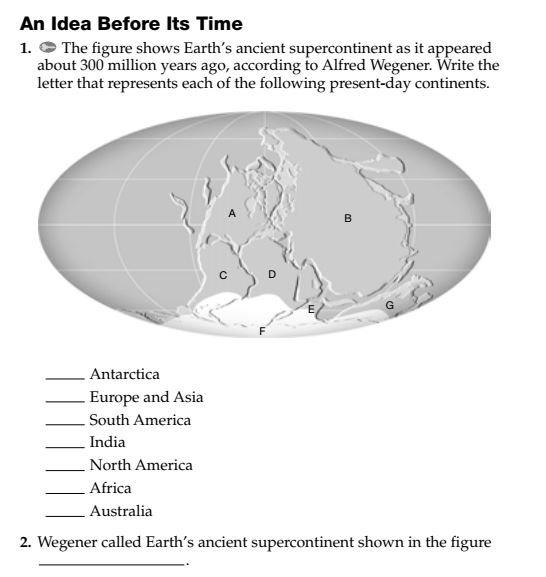 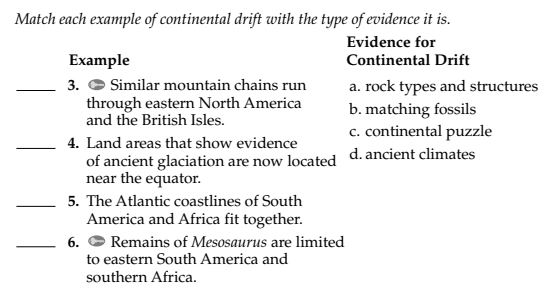 